『女性マーケティングフォーラム２０２０』参加申込書参加を希望される方は、下記に必要事項をご記入の上、メールまたはFAXにてお申し込みください。※当用紙のご送信にて、受付完了となります。※ご記入いただいた個人情報は、当社からのご連絡に利用する他、セミナーの今後の分析・調査に利用することがありますので、ご同意の上お申し込みください。メール　info@lsearch.jpeFax　017-771-4144（市外局番017からおかけください）企業（組織）名参加者１（連絡の際の代表者）氏名（フリガナ）部署　　　　　　　　役職ご住所〒参加者２氏名（フリガナ）部署　　　　　　　　役職TEL参加者２氏名（フリガナ）部署　　　　　　　　役職FAX参加者３氏名（フリガナ）部署　　　　　　　　役職メールアドレス参加者３氏名（フリガナ）部署　　　　　　　　役職備考備考【事業受託先】The企画エルサーチ株式会社〒030-0823　青森市橋本３丁目21-4Mail：info@lsearch.jp  TEL：017-734-3927eFax：017-771-4144（017からおかけください）（営業時間：9：00～17：00/平日）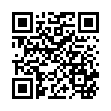 あおもり女性マーケターhttps://www.facebook.com/aomori.female.marketer/主催：青森県商工労働部産業立地推進課主催：青森県商工労働部産業立地推進課